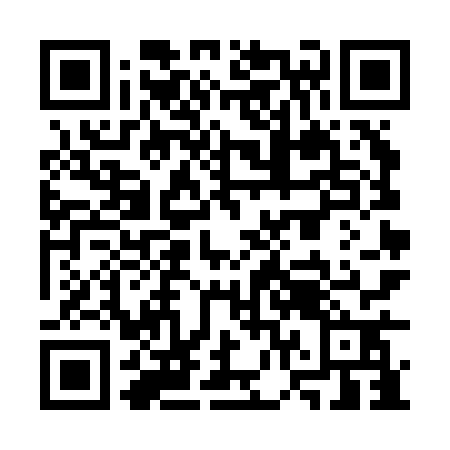 Ramadan times for Cousteumont, BelgiumMon 11 Mar 2024 - Wed 10 Apr 2024High Latitude Method: Angle Based RulePrayer Calculation Method: Muslim World LeagueAsar Calculation Method: ShafiPrayer times provided by https://www.salahtimes.comDateDayFajrSuhurSunriseDhuhrAsrIftarMaghribIsha11Mon5:125:127:0012:483:566:376:378:1912Tue5:105:106:5712:483:576:396:398:2013Wed5:075:076:5512:473:586:416:418:2214Thu5:055:056:5312:473:596:426:428:2415Fri5:035:036:5112:474:006:446:448:2616Sat5:005:006:4912:474:016:456:458:2717Sun4:584:586:4712:464:026:476:478:2918Mon4:564:566:4412:464:036:496:498:3119Tue4:534:536:4212:464:046:506:508:3320Wed4:514:516:4012:454:056:526:528:3421Thu4:484:486:3812:454:066:536:538:3622Fri4:464:466:3612:454:076:556:558:3823Sat4:444:446:3412:454:086:566:568:4024Sun4:414:416:3112:444:096:586:588:4225Mon4:394:396:2912:444:107:007:008:4426Tue4:364:366:2712:444:117:017:018:4627Wed4:334:336:2512:434:117:037:038:4728Thu4:314:316:2312:434:127:047:048:4929Fri4:284:286:2112:434:137:067:068:5130Sat4:264:266:1812:424:147:077:078:5331Sun5:235:237:161:425:158:098:099:551Mon5:215:217:141:425:168:108:109:572Tue5:185:187:121:425:168:128:129:593Wed5:155:157:101:415:178:148:1410:014Thu5:135:137:081:415:188:158:1510:035Fri5:105:107:061:415:198:178:1710:056Sat5:075:077:031:405:208:188:1810:077Sun5:055:057:011:405:208:208:2010:098Mon5:025:026:591:405:218:218:2110:119Tue4:594:596:571:405:228:238:2310:1410Wed4:564:566:551:395:238:248:2410:16